Dear colleaguesSOLENT NHS NAIL SURGERY SELF REFERRAL FORMRecently we have received nail surgery self-referral forms that have been completed using the Southern Health Nail surgery self-referral form. To ensure that we can accept and correctly triage your patients, please can you ensure you direct them to the correct referral form for Solent NHS Nail Surgery self-referral Form. The correct link and QR code to help with this is below.  https://www.solent.nhs.uk/our-services/services-listings/podiatry/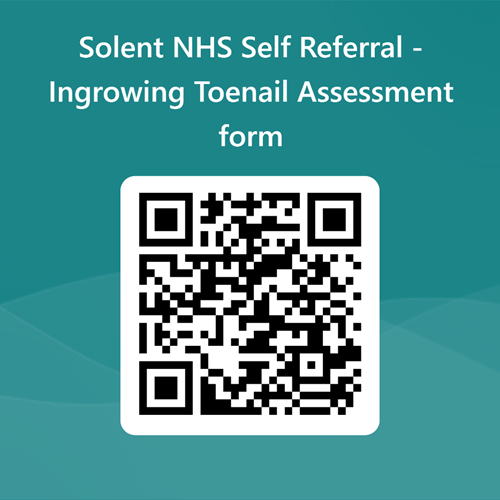 Please note, the Nail Surgery Self-Referral form can only be used for those patients who potentially require Nail Surgery.  Please be aware that self-referrals for non-nail surgery care will be rejected. All other general podiatry referrals need to be referred by a GP or health care professional using the Solent Podiatry referral form using the links below:https://www.solent.nhs.uk/media/5294/podiatry-referral-form-west.docxhttps://www.solent.nhs.uk/media/4890/podiatry-referral-east-13.docxThank you for your co-operation. Kind regardsPodiatry 